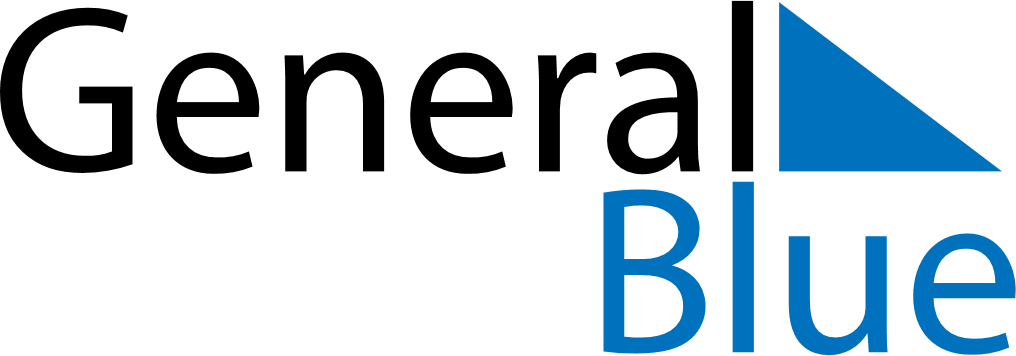 Quarter 3 of 2022 JamaicaQuarter 3 of 2022 JamaicaQuarter 3 of 2022 JamaicaQuarter 3 of 2022 JamaicaQuarter 3 of 2022 JamaicaQuarter 3 of 2022 JamaicaQuarter 3 of 2022 JamaicaJuly 2022July 2022July 2022July 2022July 2022July 2022July 2022July 2022July 2022MONTUETUEWEDTHUFRISATSUN123455678910111212131415161718191920212223242526262728293031August 2022August 2022August 2022August 2022August 2022August 2022August 2022August 2022August 2022MONTUETUEWEDTHUFRISATSUN1223456789910111213141516161718192021222323242526272829303031September 2022September 2022September 2022September 2022September 2022September 2022September 2022September 2022September 2022MONTUETUEWEDTHUFRISATSUN1234566789101112131314151617181920202122232425262727282930Aug 1: Emancipation DayAug 6: Independence Day